WATER QUALITY REPORT 2021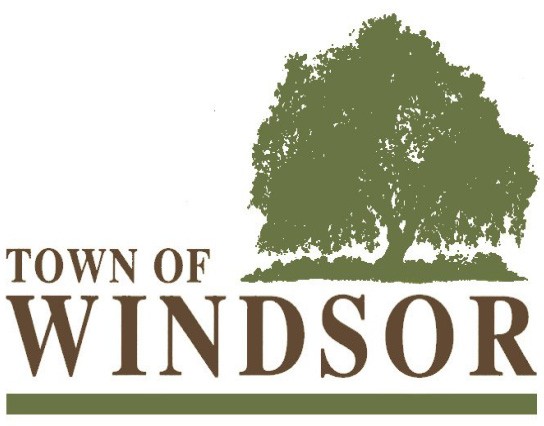 The Town of Windsor Water Quality Report is available online on the Town’s website:http://townofwindsor.com/2021waterqualityreport		For a hard copy please contactVeronica Siwy, Deputy Director of Water & Environmental Management at 707-838-1218 or vsiwy@townofwindsor.comInforme de Calidad del Agua 2021El Informe de Calidad de Agua del Pueblo de Windsor ya esta disponible en línea:http://townofwindsor.com/2021waterqualityreportPara una copia imprimida por favor contacte a Veronica Siwy, Gerente del Programa Ambiental al 707-838-1218